https://thebest.its.1c.ru/user/test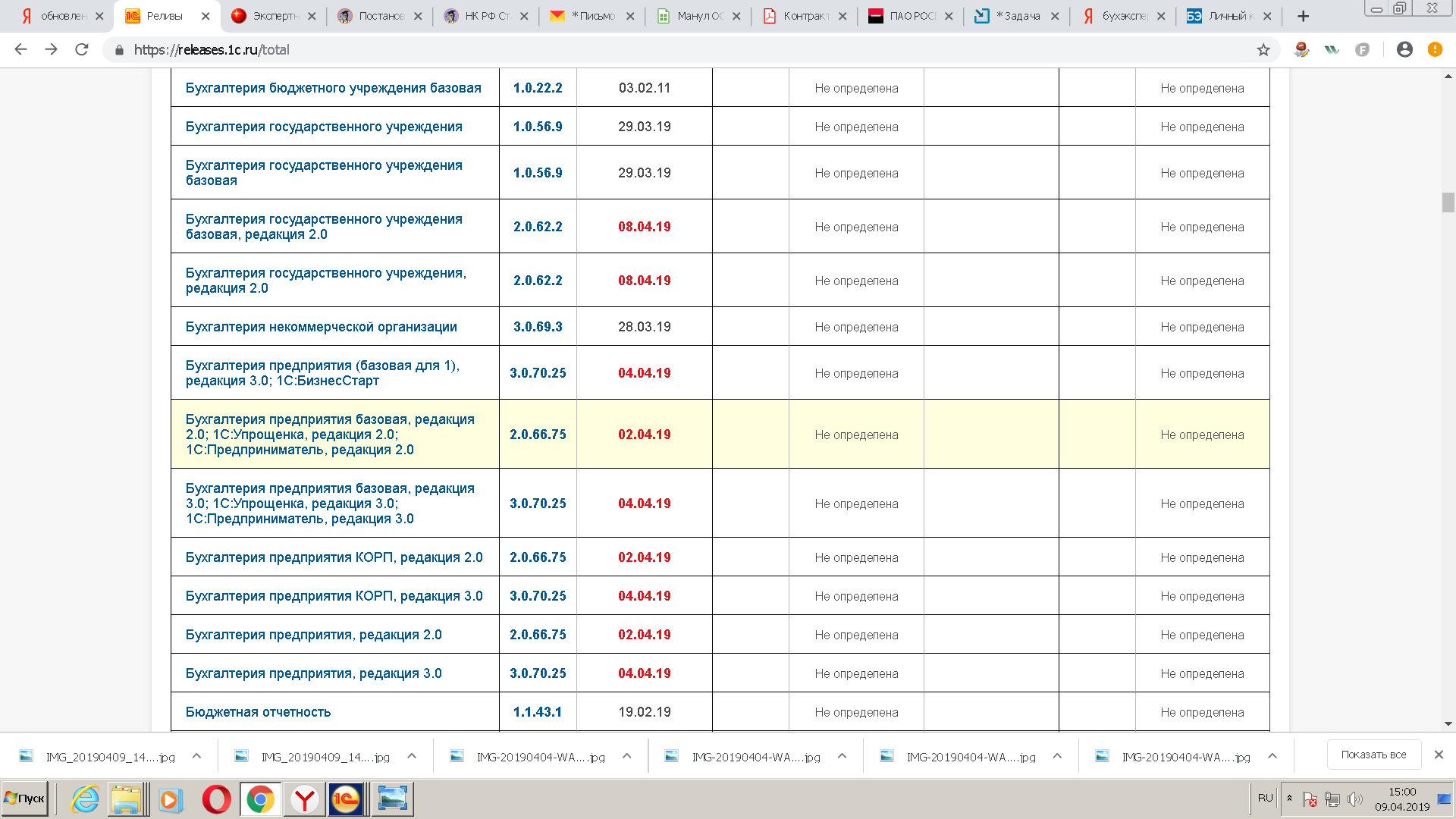 